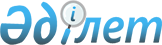 "2014 жылғы 29 мамырдағы Еуразиялық экономикалық одақ туралы шартқа өзгеріс енгізу туралы хаттаманы ратификациялау туралы" Қазақстан Республикасы Заңының жобасы туралыҚазақстан Республикасы Үкіметінің 2018 жылғы 18 мамырдағы № 279 қаулысы
      Қазақстан Республикасының Үкіметі ҚАУЛЫ ЕТЕДІ:
      "2014 жылғы 29 мамырдағы Еуразиялық экономикалық одақ туралы шартқа өзгеріс енгізу туралы хаттаманы ратификациялау туралы" Қазақстан Республикасы Заңының жобасы Қазақстан Республикасының Парламенті Мәжілісінің қарауына енгізілсін. ҚАЗАҚСТАН РЕСПУБЛИКАСЫНЫҢ ЗАҢЫ 2014 жылғы 29 мамырдағы Еуразиялық экономикалық одақ туралы шартқа өзгеріс енгізу туралы хаттаманы ратификациялау туралы
      2018 жылғы 15 наурызда Мәскеуде жасалған 2014 жылғы 29 мамырдағы Еуразиялық экономикалық одақ туралы шартка өзгеріс енгізу туралы хаттама ратификациялансын.
					© 2012. Қазақстан Республикасы Әділет министрлігінің «Қазақстан Республикасының Заңнама және құқықтық ақпарат институты» ШЖҚ РМК
				
      Қазақстан Республикасының
Премьер-Министрі

Б. Сағынтаев
Жоба
      Қазақстан Республикасының
Президенті
